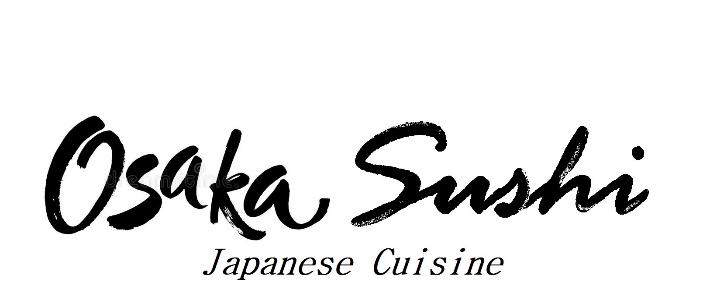 Please write legibly with black or blue penGeneral InformationName: ________________________________________ Sex (circle one): ( F / M ) Date of Birth: ____________________                           	     First                                                   Last							              mm / dd / yyyyPhone number: ___________________________________ Best time to contact:________________________________Interested position: ______________________ How did you hear about the job: ________________________________Education BackgroundAre you currently attending school (circle one): Yes / No . If yes, where: ________________________________________Health ConditionAny health condition we should know about (including allergies): _____________________________________________Criminal HistoryAny criminal history we should know about (including DUIs): _________________________________________________Work HistoryHave you worked at a restaurant before? Circle: Yes / NoIf yes, when and where was the last restaurant you worked at? ______________________________________________Last three places of employment:AvailabilityI’m looking for (circle one): Part-time / Full-time    I can start on: ______________________________________________My availability (circle all that applies):I certify that the information contained in this application is correct to the best of my knowledge. I hereby acknowledge that I have been advised that this application will remain active for no more than 14 days from the date it was signed.________________________________________________		______________________________Applicant Signature								DatePlace of EmploymentPositionWhen?Reason for leaving?TuesdayWednesdayThursdayFridaySaturdayL: 10am ~ 4pmD: 4pm ~ 9pmL: 10am ~ 4pmD: 4pm ~ 9pmL: 10am ~ 4pmD: 4pm ~ 9pmL: 10am ~ 4pmD: 4pm ~ 10pmL: 10am ~ 4pmD: 4pm ~ 10pm